Dette bilag 22 er en del af eksempelmaterialet til vejledningen fra 2019 for faget matematik på emu.dk.
Eksempel på projektoplæg. Merkantil, C-niveau
 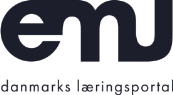  Funktioner og sammenhænge (eksempel på projektoplæg, merkantil – C-niveau)IntroduktionPå niveau C skal du udarbejde et matematikprojekt. Matematikprojektet skal laves individuelt, men i må gerne snakke om projektet med hinanden. Matematikprojektet tager udgangspunkt i virksomheden Bolig og Have, som du måske kender.TidsplanDen 6.3.2015:	Projektoplægget lægges op på elevplanDen 10.3.2015: 	Projektoplægget gennemgås på klassen – i skal have læst det inden!Den 10.3.2015: 	I får 2 matematiktimer til at arbejde med projektet iDen 13.3.2015: 	I får 2 matematiktimer til at arbejde med projektet i, hvis nødvendigt får i  også kontaktlærertimen i 5. lektionDen 13.3.2015 til 
20.3.2015: 	Det forventes i arbejder ca. 5 timer med projektet hjemmeDen 20.3.2015:	kl. 08.00 skal projektet afleveres i en mappe, med 2 eksemplarer til JulieDen 17.4.2015: 	I får projekterne rettede tilbage Vejledning
Hvis I ønsker yderligere vejledning, kan dette arrangeres, og i sender blot en mail med ønskede tidspunkter, så forsøger vi at imødekomme det – gerne 2 dage før i ønsker vejledningen.Vurdering/evaluering
Senest 17.4.2015 får i rapporterne tilbage. Sammen med rapporten er der et bedømmelsesskema (se sidste side), samt en uddybende kommentar. Hvis I ønsker yderligere forklaring på den opnåede karakter, kan i aftale en samtale.OpstartProjektet består af 3 slags opgaver:Konkrete opgaverRammeopgaverFortolkningsopgaverKonkrete opgaver
Det er opgaver hvor der er stillet i konkret spørgsmål, som i skal svare på fx ”Hvad er en lineær funktion”.Rammeopgaver
Det er opgaver hvor i får forskellige oplysninger, og på baggrund af oplysningerne, skal i selv finde på nogle opgaver i kunne tænke jer at arbejde med fx: ”Bolig og Have har en vare med denne afsætningsrække”:Her kan du så undersøge om der er tale om en lineær funktion, undersøge regressionsmuligheder osv. Det er helt op til dig. Det er her du kan få brug for vejledningFortolkningsopgaver
Det er opgaver, hvor du med ord fortæller hvad du har fundet ud af fx hvis du beregne et toppunkt, så fortæl, hvad det reelt betyder at funktionen har et toppunkt på 500.Fortolkningsopgaverne står ikke direkte i projektoplægget, men skal du selv flette ind i din besvarelseFormaliaProjektet skal indeholde forside, med navn, klasse, skole, arbejdsperiode og fagProjektet må både laves på PC, i hånden eller begge deleProjektet skal indeholde sidetal, sidehoved og sidefodProjektet skal have en højre margin på 3 cm, til kommentarerProjektet skal afleveres i den udleverede mappe, med 2 kopier af projektet i mappenProjektoplægProjektet tager udgangspunkt i virksomheden Bolig og Have. Del 1Skriv en kort teoretisk redegørelse, der giver svar på nedenstående spørgsmål: Hvad er en lineær funktion? Hvad fortæller tallene a og b om funktionen? f(x)=ax+bFor hvilke a er funktionen henholdsvis voksende/aftagOplysninger:Bolig og Have har flere sæsonvarer i sit sortiment, blandt andet solsenge og julenisser. Solsenge sælges fra 1.marts til 1.oktober, mens julenisserne sælges fra 1.november til 1.januar.For produkt X (solsenge) gælder følgende data:
VE(indkøbspris): 200 kr.ex. moms
Salgspris 1.200 kr. ex. momsFor produkt Y (julenisser) gælder følgende data:
VE(Indkøbspris): 100 kr.ex. moms
Salgspris 600 kr. ex. MomsI Januar sælges julenisserne for 325 kr. ex. Moms.Endvidere oplyses det, at Bolig og Have har kapacitetsomkostninger (faste omkostninger) på 50.000 kr. pr. månedDa det er sæsonvarer, sælger Bolig og Have kun enten solsenge eller julenisserOpstil relevante funktioner for de to produkterDel 2Skriv en kort teoretisk redegørelse, der giver svar på nedenstående spørgsmål: Hvad er en andengradsfunktion? Hvad fortæller tallene a, b og c om funktionen? f(x)=ax2+bx+cHvordan findes funktionens toppunkt samt nulpunkter/rødderVi forestiller os nu at produkt X’s pris afhænger af afsætningen, jo flere der afsættes, jo lavere VE (degressiv udvikling), ud fra følgende funktion for sammenhængen mellem stykpris og afsætning:P(x)=-50x+1200; hvor x er afsætning, antal styk og p(x) er stykprisen ved en afsætning på xOpstil relevante funktioner for produkt X.Du kan fx komme ind på toppunkter mm.Bolig og Have forventer en afsætning på 1.000 stk. XProjekt Funktioner: BedømmelseNavn: _________________________	Rettet af: ________________Afleveringsdato: ________________	Status:__________________Uddybende kommentarer:Pris100150200250Afsætning200017001500200KriterierKriterierKriterierKriterierKriterierKriterierPoint4321a)Teoretiske forklaringerEn komplet besvarelse med detaljerede forklaringerGod solid besvarelse med fornuftige forklaringerForklaringer er uklare eller mangler.Der mangler forklaringer af alle væsentlige elementer. b)ModelleringIngen matematiske fejlIngen væsentlige matematiske fejl eller mangler i ræsonnementerFejl og mangler i matematikken eller de anvendte ræsonnementerAlvorlige fejl og mangler i matematikken eller de anvendte ræsonnementerc)Praktisk forståelseUdviser komplet forståelse af spørgsmål, matematiske ideer og processer.Udviser betydelig forståelse af spørgsmål, matematiske ideer og processer.Besvarelsen viser nogen forståelse for de stillede opgaver og problemerBesvarelsen viser total mangle på forståelse for de stillede opgaver og problemerd)Eksempler på anvendelseFunktioner er optimalt anvendt til løsning af opgaverne i eksperimentet Funktioner er i rimeligt omfang anvendt til løsning opgaverne i eksperimentetFunktioner er delvist anvendt til løsning opgaverne i eksperimentetFunktioner er ikke anvendt til løsning opgaverne i eksperimentete)Formelle kravBesvarelsen går ud over de stillede krav til besvarelsenBesvarelsen lever op til de stillede krav til besvarelsenBesvarelsen lever delvist op til de stillede krav til besvarelsenBesvarelsen lever ikke op til de stillede krav til besvarelsenTotal --------